ФОНД СОДЕЙСТВИЯ КРЕДИТОВАНИЮ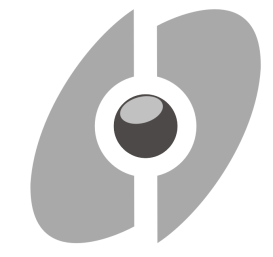 МАЛОГО И СРЕДНЕГО ПРЕДПРИНИМАТЕЛЬСТВАТВЕРСКОЙ ОБЛАСТИ (МИКРОКРЕДИТНАЯ КОМПАНИЯ) УТВЕРЖДЕНАприказом Фонда содействия кредитованию малого и среднего предпринимательства Тверской области (микрокредитная компания) от «18» октября 2017 года ПОЛИТИКА ФОНДА СОДЕЙСТВИЯ КРЕДИТОВАНИЮ МАЛОГО И СРЕДНЕГО ПРЕДПРИНИМАТЕЛЬСТВА ТВЕРСКОЙ ОБЛАСТИ (МИКРОКРЕДИТНАЯ КОМПАНИЯ)В ОТНОШЕНИИ ОБРАБОТКИ ПЕРСОНАЛЬНЫХ ДАННЫХ(новая редакция)Тверь 2017 Общие положения1.1. Политика Фонда содействия кредитованию малого и среднего предпринимательства Тверской области (микрокредитная компания) в отношении обработки персональных данных (далее – Политика) разработана в соответствии со ст. 18.1 Федерального закона от 27.07.2006 № 152-ФЗ «О персональных данных» в целях реализации требований законодательства Российской Федерации в области обработки и обеспечения безопасности персональных данных и направлена на обеспечение защиты прав и свобод человека и гражданина при обработке его персональных данных Фондом содействия кредитованию малого и среднего предпринимательства Тверской области (микрокредитная компания) (далее – Фонд). 1.2. Положения настоящей Политики являются основой для организации работы по обработке персональных данных Фондом, а также, для разработки внутренних нормативных документов Фонда, регламентирующих процесс обработки персональных данных. 1.3. Настоящее Положение вступает в силу с момента его утверждения приказом Фонда и действует до принятия нового Положения.1.4. Изменения в настоящее Положение вносятся приказом Фонда.1.5.	Пересмотр и обновление настоящей Политики осуществляется на плановой и внеплановой основе:а)	плановый пересмотр Политики осуществляется не реже одного раза в год;б)	внеплановый пересмотр Политики может производиться в связи с изменением законодательства Российской Федерации в области персональных данных.1.6. Положения настоящей Политики являются обязательными для исполнения всеми Работниками Фонда, имеющими доступ к персональным данным. 1.7. Настоящая Политика доводится до сведения каждого работника Фонда под роспись.  1.8.	 Актуальная редакция настоящей Политики размещается на информационном стенде Фонда, а также в информационно-телекоммуникационной сети «Интернет» на сайте Фонда (www.fondtver.ru).Основные понятия, используемые в ПолитикеАвтоматизированная обработка персональных данных – обработка персональных данных с помощью средств вычислительной техники;Банк-партнер – аккредитованный Фондом на основании принятой процедуры Банк, заключивший с Фондом соглашение о сотрудничестве;Биометрические персональные данные – данные, которые характеризуют физиологические и биологические особенности человека, на основании которых можно установить его личность и которые используются оператором для установления личности субъекта персональных данных.Блокирование персональных данных – временное прекращение обработки персональных данных (за исключением случаев, если обработка необходима для уточнения персональных данных);Заемщик – Субъект МСП, получивший либо имеющий право на получение государственной поддержки в виде займа либо заключивший, или намеревающийся заключить кредитный договор, договор займа, финансовой аренды (лизинга) с Финансовой организацией;Информационная система персональных данных – совокупность содержащихся в базах данных персональных данных и обеспечивающих их обработку информационных технологий и технических средств;Исполнитель – индивидуальный предприниматель либо юридическое лицо, заключившие с Фондом договор на оказание услуг, направленных на содействие развитию малого и среднего предпринимательства.Конфиденциальность – обязанность не раскрывать третьим лицам и не распространять персональные данные без согласия субъекта персональных данных, если иное не предусмотрено законодательством Российской Федерации.Клиенты Фонда – заемщики, получатели услуг, поручители, залогодатели, в том числе потенциальные; единоличные исполнительные органы, участники, акционеры юридических лиц заемщиков, получателей услуг; Обезличивание персональных данных – действия, в результате которых становится невозможным без использования дополнительной информации определить принадлежность персональных данных конкретному субъекту персональных данных;Обработка персональных данных – любое действие (операция) или совокупность действий (операций), совершаемых с использованием средств автоматизации или без использования таких средств с персональными данными, включая сбор, запись, систематизацию, накопление, хранение, уточнение (обновление, изменение), извлечение, использование, передачу (распространение, предоставление, доступ), обезличивание, блокирование, удаление, уничтожение персональных данных;Оператор – Фонд (юридическое лицо, организующие и осуществляющие обработку персональных данных, а также определяющие цели обработки персональных данных, состав персональных данных, подлежащих обработке, действия (операции), совершаемые с персональными данными);Персональные данные – любая информация, относящаяся к прямо или косвенно определенному или определяемому физическому лицу (субъекту персональных данных);Получатели услуг – СМСП, физические лица, заинтересованные в начале осуществления предпринимательской деятельности, которым ЦПП Фонда оказывается нефинансовая поддержка в виде информационно-консультационных, образовательных услуг, и иных услуг, направленных на содействие развитию субъектов малого и среднего предпринимательства Тверской области; Поручители, залогодатели – лица представившие обеспечение по обязательствам заемщика;Предоставление персональных данных – действия, направленные на раскрытие персональных данных определенному лицу или определенному кругу лиц;Распространение персональных данных – действия, направленные на раскрытие персональных данных неопределенному кругу лиц;Смешанная обработка персональных данных – обработка персональных данных с помощью средств автоматизации, а также без использования средств автоматизации;Субъект малого и среднего предпринимательства (СМСП) – индивидуальный предприниматель или юридическое лицо, соответствующие требованиям ст. 4 Федерального закона от 24.07.2007 №209-ФЗ «О развитии малого и среднего предпринимательства в Российской Федерации», зарегистрированные и осуществляющие свою деятельность на территории Тверской области, сведения о которых внесены в единый реестр субъектов малого и среднего предпринимательства;Трансграничная передача персональных данных – передача персональных данных на территорию иностранного государства органу власти иностранного государства, иностранному физическому лицу или иностранному юридическому лицу.Уничтожение персональных данных – действия, в результате которых становится невозможным восстановить содержание персональных данных в информационной системе персональных данных и (или) в результате которых уничтожаются материальные носители персональных данных;Управление Федеральной службы по надзору в сфере связи, информационных технологий и массовых коммуникаций по Тверской области – уполномоченный орган по защите прав субъектов персональных данных;ЦПП – Центр поддержки предпринимательства, являющийся структурным подразделением Фонда.Иные понятия, используемые в настоящей Политике, применяются в значениях, установленных федеральным законодательством и локальным актами Фонда в области персональных данных.Права и обязанности Фонда и субъектов персональных данных3.1. Фонд и субъекты персональных данных обладают следующими правами и обязанностями, связанными с осуществлением обработки персональных данных:3.1.2. Фонд имеет право, в том числе, но не исключительно: 1) обрабатывать персональные данные субъекта персональных данных (далее – Субъект) в соответствии с заявленной целью обработки; 2) на получение от Субъекта полной и достоверной информации, необходимой для обработки персональных данных соответствии с заявленной целью обработки;3) обрабатывать персональные данные сделанные Субъектом общедоступными;4) с согласия Субъекта поручить обработку персональных данных другому лицу;5) ограничить доступ Субъекта к его персональным данным в случае, если обработка персональных данных осуществляется в соответствии с законодательством Российской Федерации о противодействии легализации (отмыванию) доходов, полученных преступным путем, и финансированию терроризма, доступ Субъекта к его персональным данным нарушает права и законные интересы третьих лиц, а также в иных случаях, предусмотренных законодательством Российской Федерации.3.1.3. Фонд обязан, в том числе, но не исключительно:1) осуществлять обработку персональных данных с соблюдением принципов и правил, предусмотренных законодательством Российской Федерации о персональных данных;2) уведомить уполномоченный орган по защите прав субъектов персональных данных: до начала обработки персональных данных о своем намерении осуществлять обработку персональных данных; об изменении сведений, содержащихся реестре операторов персональных данных; о прекращении обработки персональных данных;3) получить согласие Субъекта на обработку его персональных данных в форме, обеспечивающей возможность доказать факт получения такого согласия;4) обеспечить конфиденциальность персональных данных;5) предоставить информацию, касающуюся обработки персональных данных Субъекта, по его просьбе;6) до начала обработки персональных данных, полученных не от Субъекта, представить Субъекту следующую информацию: наименование либо фамилия, имя, отчество и адрес оператора или его представителя; цель обработки персональных данных и ее правовое основание; предполагаемые пользователи персональных данных; права субъекта персональных данных; источник получения персональных данных;7) принять необходимые организационные и технические меры для защиты персональных данных от неправомерного или случайного доступа к ним, уничтожения, изменения, блокирования, копирования, распространения персональных данных, а также от иных неправомерных действий;8) сообщать Субъекту, в порядке, предусмотренном законодательством Российской Федерации в сфере персональных данных и внутренними документами Фонда информацию о наличии персональных данных, относящихся к соответствующему Субъекту, а также предоставить возможность ознакомления с этими персональными данным Субъекту;9) внести в персональные данные необходимые изменения, уничтожить или блокировать соответствующие персональные данные в случае представления Субъектом сведений, подтверждающих, что персональные данные, обработку которых осуществляет Фонд, являются неполными, устаревшими, недостоверными, незаконно полученными или не являются необходимыми для заявленной цели обработки;10) уведомить Субъекта его законного представителя и третьих лиц, которым персональные данные этого субъекта были переданы, о внесенных изменениях и предпринятых мерах;11) по запросу уполномоченного органа по защите прав субъектов персональных данных сообщать информацию, необходимую для осуществления деятельности указанного органа;12) издавать локальные акты в сфере защиты персональных данных, определяющих политику Фонда в отношении обработки персональных данных, порядок обработки персональных данных, устанавливающих процедуры, направленные на предотвращение и выявление нарушений законодательства Российской Федерации, устранение последствий таких нарушений;13) публиковать локальные акты Фонда в сфере защиты персональных данных общедоступным способом, обеспечивающим неограниченный доступ к документам, в том числе с использованием средств соответствующей информационно-телекоммуникационной сети.14) назначить лицо, ответственное за организацию обработки персональных данных;15) прекратить обработку персональных данных и уничтожить их в случае достижения цели обработки, а также в случае отзыва Субъектом согласия на их обработку за исключением случаев, предусмотренных законодательства Российской Федерации в сфере обработки персональных данных.16) при сборе персональных данных, в том числе посредством информационно-телекоммуникационной сети Интернет, обеспечить запись, систематизацию, накопление, хранение, уточнение (обновление, изменение), извлечение персональных данных граждан Российской Федерации с использованием баз данных, находящихся на территории Российской Федерации; 17) устранять нарушения законодательства, допущенные при обработке персональных данных, по уточнению, блокированию и уничтожению персональных данных, в порядке, форме и сроки, предусмотренные ст. 21 Федерального закона от 27.07.2006 №152-ФЗ «О персональных данных»;18) обеспечить безопасность информационных систем и необходимого уровня защищенности персональных данных.19) принимать меры, необходимые и достаточные для обеспечения выполнения обязанностей, предусмотренных Федеральным законом от 27.07.2006 № 152-ФЗ «О персональных данных» и принятыми в соответствии с ним нормативными правовыми актами.3.1.4. Субъект имеет право, в том числе: 1) получать информацию, касающуюся обработки его персональных данных, в порядке, форме и сроки, установленные законодательством Российской Федерации в сфере персональных данных и внутренними документами Фонда; 2) требовать уточнения своих персональных данных, их блокирования или уничтожения в случае, если персональные данные являются неполными, устаревшими, недостоверными, незаконно полученными, не являются необходимыми для заявленной цели обработки;3) принимать предусмотренные законодательством Российской Федерации меры по защите своих прав; 4) отозвать согласие на обработку персональных данных. 3.1.5. Субъект обязан, в том числе, но не исключительно: 1) предоставлять Фонду комплекс достоверных, документированных персональных данных, состав которых соответствует цели обработки и установлен законодательством Российской Федерации в сфере защиты персональных данных;2) своевременно извещать Фонд об изменении своих персональных данных.Цели обработки Фондом персональных данных4.1.	Фонд осуществляет обработку персональных данных в целях исполнения обязательств по гражданско-правовым договорам, стороной которых являются Субъекты, исполнения обязательств по трудовым договорам, стороной которых являются Субъекты, а именно:1) осуществления прав и законных интересов Фонда;2) оформления заявок на предоставление займов, получения поручительств, продление срока возврата займа; рассмотрения оформленных заявок; оценки потенциальной платежеспособности заемщика; получения заемщиком информационных материалов;3) заключения и последующего исполнения договоров займа, поручительства;4) рассмотрения заявок исполнителей и получателей услуг в целях оказания нефинансовых мер поддержки СМСП, проведения отбора исполнителей и получателей услуг для предоставления информационно-консультационных и образовательных услуг, реализации мероприятий, направленных на поддержку и развитие малого и среднего предпринимательства в рамках деятельности ЦПП Фонда;5) предоставления информации рекламного характера об услугах, оказываемых Фондом, в том числе в рамках деятельности ЦПП Фонда, а также проведения опросов, исследований;6) заключения, исполнения и прекращения договоров с физическими, юридическим лицами, индивидуальными предпринимателями и иными лицами, в случаях, предусмотренных законодательством Российской Федерации, Уставом и иными внутренними документами Фонда;7) принудительного взыскания задолженности (в том числе с привлечением третьих лиц, а также третьими лицами, в случае уступки им прав на взыскание соответствующей задолженности) по договорам займа, денежных средств, уплаченных Фондом Банку-партнеру по обязательствам Заемщика по договорам, поручительства;8) предоставления в бюро кредитных историй информации о факте предоставления/отказа предоставления займа, об условиях заключенного договора займа, а также об исполнении заемщиком договорных обязательств и иной информации, предусмотренной Федеральным законом от 30.12.2004 № 218-ФЗ «О кредитных историях»;9) обеспечения соблюдения законов и иных нормативных правовых актов, содействия работникам в трудоустройстве, обучении и продвижении по службе, обеспечения личной безопасности работников, контроля количества и качества выполняемой работы и обеспечения сохранности имущества;10) ведения кадровой работы и организации учета работников Фонда;11) исполнения требований налогового законодательства Российской Федерации, в связи с исчислением и уплатой налога на доходы физических лиц, страховых взносов в государственные внебюджетные фонды;12) исполнения требований пенсионного законодательства Российской Федерации при формировании и представлении персонифицированных данных о каждом получателе доходов, учитываемых при начислении страховых взносов на обязательное пенсионное страхование и обеспечение, заполнения первичной статистической документации в соответствии с Трудовым кодексом Российской Федерации, Налоговым кодексом Российской Федерации, и иными нормативными правовыми актами;13) осуществления и выполнения иных функций полномочий и обязанностей, возложенных на Фонд законодательством Российской Федерации.4.2. Не допускается обработка персональных данных, несовместимая с целями сбора персональных данных. Правовые основания обработки персональных данныхПравовым основанием обработки персональных данных является совокупность правовых актов, в соответствии с которыми Фонд осуществляет обработку персональных данных, в том числе:Конституция Российской Федерации;Гражданский кодекс Российской Федерации;3) Трудовой кодекс Российской Федерации;4) Налоговый кодекс Российской Федерации;5) Федеральный закон от 01.04.1996 № 27-ФЗ «Об индивидуальном (персонифицированном) учете в системе обязательного пенсионного страхования»;6) Федеральный закон от 07.08.2001 № 115-ФЗ «О противодействии легализации (отмыванию) доходов, полученных преступным путем, и финансированию терроризма»;7) Федеральный закон от 15.12.2001 № 167-ФЗ «Об обязательном пенсионном страховании в Российской Федерации»;8) Федеральный закон от 30.12.2004 № 218-ФЗ «О кредитных историях»;9) Федеральный закон от 27.07.2006 № 149-ФЗ «Об информации, информационных технологиях и о защите информации»;10) Федеральный закон от 29.12.2006 № 255-ФЗ «Об обязательном социальном страховании на случай временной нетрудоспособности и в связи с материнством»;11) Федеральный закон от 24.07.2007 № 209-ФЗ «О развитии малого и среднего предпринимательства в Российской Федерации»;12) Федеральный закон от 02.07.2010 № 151-ФЗ «О микрофинансовой деятельности и микрофинансовых организациях»;13) приказ Минэкономразвития России от 28.11.2016 № 763 «Об утверждении требований к фондам содействия кредитованию (гарантийным фондам, фондам поручительств) и их деятельности»; 14) приказ Минэкономразвития России от 14.02.2018 № 67 «Об утверждении требований к реализации мероприятий субъектами Российской Федерации, бюджетам которых предоставляются субсидии на государственную поддержку малого и среднего предпринимательства, включая крестьянские (фермерские) хозяйства, а также на реализацию мероприятий по поддержке молодежного предпринимательства, и требований к организациям, образующим инфраструктуру поддержки субъектов малого и среднего предпринимательства».Правовым основанием обработки персональных данных также являются следующие локальные акты: Устав Фонда, настоящая Политика, Правила предоставления займов Фондом, Порядок предоставления поручительств Фондом, внутренние документы Фонда, регламентирующие деятельность ЦПП, договоры, заключаемые между Фондом и субъектом персональных данных, согласие на обработку персональных данных, иные документы Фонда, определяющих случаи и особенности обработки персональных данных.5.2.	Обработка персональных данных осуществляется Фондом в порядке, предусмотренном Федеральным законом от 27.07.2006 № 152-ФЗ «О персональных данных», а также иными правовыми актами, определяющие порядок обработки персональных данных.VI. Объем и категории, обрабатываемых персональных данных,категории субъектов персональных данных6.1. Объем персональных данных, обрабатываемых Фондом, соответствует заявленным в разделе IV настоящей Политики целям обработки, с учетом требований законодательства Российской Федерации в сфере защиты персональных данных. Обрабатываемые Фондом персональные данные не являются избыточными по отношению к заявленным целям обработки.6.2. Фонд обрабатывает следующие категории персональных данных:– фамилия, имя, отчество (информация об их изменении);– пол; – гражданство; – число, месяц, год рождения;– место рождения; – данные паспорта гражданина Российской Федерации (в том числе серия, номер, когда и кем выдан, код подразделения, сведения об отношении к воинской обязанности, сведения о ранее выданных паспортах гражданина Российской Федерации);– адрес регистрации по месту жительства и фактического места проживания и дата регистрации по месту жительства или по месту пребывания;– номера телефонов, адреса электронной почты;– адрес персонального сайта в информационно-телекоммуникационной сети Интернет;– сведения об образовании, квалификации и о наличии специальных знаний или специальной подготовки (серия, номер, дата выдачи диплома, свидетельства, аттестата или другого документа об окончании образовательной организации, наименование и местоположение образовательной организации, дата начала и завершения обучения, факультет или отделение, квалификация и специальность по окончании образовательной организации, ученая степень, ученое звание и другие сведения);– сведения о повышении квалификации, переподготовке и стажировке (серия, номер, дата выдачи документа о повышении квалификации или о переподготовке, наименование и местоположение образовательной организации, дата начала и завершения обучения, квалификация и специальность по окончании образовательной организации, другие сведения);– сведения о номере, серии и дате выдачи трудовой книжки (вкладыша в нее) и записях в ней;– содержание и реквизиты трудового договора с работником;– сведения о заработной плате (номера счетов для расчета с работниками, данные по должностному окладу, надбавкам, налогам и другие сведения из ведомости начисления заработной платы, табеля учета рабочего времени, штатного расписания);– сведения о воинском учете военнообязанных лиц и лиц, подлежащих призыву на военную службу (сведения о военном билете, военно-учетная специальность, воинское звание, данные о принятии/снятии на(с) учет(а) и другие сведения);– сведения о семейном положении и составе семьи (фамилия, имя, отчество, дата рождения, место рождения, адрес (дата) места жительства (регистрации) супруги (супруга) и других близких родственников, степень родства, место их работы или учебы, а также другие сведения);– сведения о социальных льготах и о социальном статусе (серия, номер, дата выдачи, наименование органа, выдавшего документ, являющийся основанием для предоставления льгот и статуса, и другие сведения);– материалы служебных проверок, расследований (в том числе внутренние материалы по расследованию и учету несчастных случаев на производстве и профессиональным заболеваниям в соответствии с Трудовым кодексом Российской Федерации, другими федеральными законами);– сведения о состоянии здоровья и его соответствии замещаемой должности, сведения о временной нетрудоспособности;– сведения о государственных и ведомственных наградах, почетных и специальных званиях, поощрениях (в том числе наименование или название награды, звания или поощрения, дата и вид акта о награждении или дата поощрения), а также сведения о взысканиях;– данные свидетельств о государственной регистрации актов гражданского состояния;– данные страховых полисов добровольного медицинского страхования;– сведения о номере и серии страхового свидетельства государственного пенсионного страхования (СНИЛС);– сведения об идентификационном номере налогоплательщика (ИНН);– сведения о владении иностранными языками.– сведения о семейном положении клиентов Фонда (фамилия, имя, отчество, дата рождения, место рождения, адрес (дата) места жительства (регистрации) супруги (супруга), несовершеннолетних детей, место работы или учебы супруги (супруга), а также другие сведения);– сведения о выполняемой работе (должность);– содержание и реквизиты заявки, договора займа/залога/поручительства;– содержание и реквизиты гражданско-правового договора (соглашения), заключаемых при оказании клиентам Фонда нефинансовых мер поддержки;– сведения о государственной регистрации физического лица в качестве индивидуального предпринимателя;– сведения о кодах по общероссийскому классификатору видов экономической деятельности в отношении индивидуального предпринимателя;– сведения о доходах клиента, об имуществе и обязательствах имущественного характера, а также сведения о доходах, об имуществе и обязательствах имущественного характера его супруги (супруга);– сведения, содержащиеся в кредитной истории клиента включая код субъекта кредитной истории;– сведения о долях (вкладах) участия клиентов в уставном (складочном) капитале юридических лиц; – сведения о процедурах, применяемых в деле о несостоятельности (банкротстве) физического лица, индивидуального предпринимателя, если арбитражным судом принято к производству заявление о признании физического лица, индивидуального предпринимателя несостоятельным (банкротом), в том числе сведения о неправомерных действиях физического лица, индивидуального предпринимателя при несостоятельности (банкротстве), сведения о преднамеренном или фиктивном банкротстве, с указанием ссылки (включая дату) на включение сведений в Единый федеральный реестр сведений о банкротстве;– сведения о фактах рассмотрения судом, арбитражным споров с участием клиентов и содержании резолютивных частей судебных актов, вступивших в законную силу;– сведения о банковских счетах;– сведения о задолженности по начисленным налогам, сборам, иным обязательным платежам в бюджеты любого уровня;– сведения о наличии возбужденных исполнительных производств и наложенных ограничениях;– сведения о фактах привлечения к административной ответственности за административные правонарушения в области дорожного движения и наложенных за их совершение административных штрафах, а также ограничениях имущественных прав.6.3. Фонд обрабатывает персональные данные следующих категорий Субъектов:1) кандидатов на вакантные должности, работников Фонда, близких родственников работников, а также бывших работников – информация, необходимая Фонду для регулирования трудовых отношений и иных непосредственно связанных с ними отношений; исполнения требований пенсионного и налогового законодательства Российской Федерации;2) физических лиц, входящих в наблюдательный и попечительский советы Фонда – информация, необходимая Фонду для осуществления уставной деятельности;3) персональные данные исполнителей, получателей услуг, в том числе потенциальных, а также персональные данные руководителя, участника (акционера) или работника, или иного представителя юридического лица, являющегося исполнителем, получателем услуг Фонда – информация, необходимая Фонду для выполнения своих обязательств в рамках договорных отношений с исполнителями, получателями услуг, в том числе, в рамках деятельности ЦПП Фонда, осуществлением Фондом административно-хозяйственной деятельности, для выполнения требований законодательства Российской Федерации.4) персональные данные заемщика (потенциального заемщика), поручителей, залогодателей, единоличного исполнительного органа, участников (акционеров) заемщика – информация, необходимая Фонду для осуществления уставной деятельности, выполнения договорных обязательств и осуществления прав в рамках соответствующего договора займа, договора поручительства, заключенного с заемщиком (потенциальным заемщиком), для минимизации рисков Фонда, связанных с нарушением обязательств по договорам займа, поручительства, а также для выполнения, возложенных законодательством Российской Федерации на Фонд функций и обязанностей, в том числе, в связи с реализацией мер по противодействию легализации доходов, полученных преступным путем и др.5) физических лиц, индивидуальных предпринимателей (контрагентов), осуществляющих выполнение работ, оказание услуг, на основании гражданско-правового договора, заключенного с Фондом;6) представителей/работников контрагентов Фонда (юридических лиц);7) иных физических лица, выразившие согласие на обработку Фондом их персональных данных или физических лиц, обработка персональных данных которых необходима Фонду для осуществления и выполнения, возложенных на Фонд законодательством Российской Федерации функций, полномочий и обязанностей. 6.4. Фонд не выполняет обработку специальных категорий персональных данных, касающихся расовой, национальной принадлежности, политических взглядов, религиозных или философских убеждений, интимной жизни, за исключением данных о состоянии здоровья работников. Фонд не осуществляет обработку биометрических персональных данных (сведения, которые характеризуют физиологические и биологические особенности человека, на основании которых можно установить его личность).VII. Основные принципы обработки персональных данныхОбработка персональных данных Фондом осуществляется на основе следующих принципов:1) законности целей и способов обработки персональных данных;2) добросовестности, справедливости Фонда, как оператора персональных данных, что достигается путем выполнения требований законодательства Российской Федерацией в отношении обработки персональных данных;3) достижения конкретных, заранее определенных целей обработки персональных данных;4) соответствия целей обработки персональных данных целям, заранее определенным и заявленным при сборе персональных данных;5) соответствия состава и объема обрабатываемых персональных данных, а также способов обработки персональных данных заявленным целям обработки;6) достоверности персональных данных, их достаточности для целей обработки, недопустимости обработки персональных данных, избыточных по отношению к целям обработки персональных данных;7) обеспечения при обработке персональных данных точности персональных данных, их достаточности, а в необходимых случаях и актуальности по отношению к целям обработки персональных данных. Фонд принимает необходимые меры и обеспечивает их принятие по удалению или уточнению неполных или неточных данных.8) недопустимости объединения баз данных, содержащих персональные данные, обработка которых осуществляется в целях несовместимых между собой;9) хранения персональных данных в форме, позволяющей определить субъекта персональных данных, не дольше, чем этого требуют цели их обработки.10) безопасность персональных данных в Фонде обеспечивается выполнением мероприятий, направленных на обеспечения защиты персональных данных.VIII. Порядок и условия обработки персональных данныхФонд, являясь оператором во исполнение ст. 22 Федерального закона от 27.07.2006 №152-ФЗ «О персональных данных» уведомил Управление Федеральной службы по надзору в сфере связи, информационных технологий и массовых коммуникаций по Тверской области о своем намерении осуществлять обработку персональных данных. При обработке персональных данных Фонд осуществляет следующие действия (операции) с персональными данными субъектов: сбор, запись, систематизацию, накопление, хранение, уточнение (обновление, изменение), извлечение, использование, передачу, блокирование, удаление, уничтожение персональных данных.Обработка персональных данных в Фонде осуществляется смешанным способом; как с передачей, так и без передачи по внутренней сети Фонда; как с передачей, так и без передачи по сети Интернет.8.4. Обработка персональных данных осуществляется Фоном с согласия Субъекта на обработку его персональных данных, за исключением следующих случаев: 1) обработка персональных данных необходима для достижения целей, предусмотренных международным договором Российской Федерации или законом, для осуществления и выполнения возложенных законодательством Российской Федерации на оператора функций, полномочий и обязанностей;2) обработка персональных данных осуществляется в связи с участием лица в конституционном, гражданском, административном, уголовном судопроизводстве, судопроизводстве в арбитражных судах;3) обработка персональных данных необходима для исполнения судебного акта, акта другого органа или должностного лица, подлежащих исполнению в соответствии с законодательством Российской Федерации об исполнительном производстве; 4) обработка персональных данных необходима для исполнения полномочий федеральных органов исполнительной власти, органов государственных внебюджетных фондов, исполнительных органов государственной власти субъектов Российской Федерации, органов местного самоуправления и функций организаций, участвующих в предоставлении соответственно государственных и муниципальных услуг, предусмотренных Федеральным законом от 27.07.2010 № 210-ФЗ «Об организации предоставления государственных и муниципальных услуг», включая регистрацию субъекта персональных данных на едином портале государственных и муниципальных услуг и (или) региональных порталах государственных и муниципальных услуг;5) обработка персональных данных необходима для исполнения договора, стороной которого либо выгодоприобретателем или поручителем по которому является субъект персональных данных, а также для заключения договора по инициативе субъекта персональных данных или договора, по которому субъект персональных данных будет являться выгодоприобретателем или поручителем;6) обработка персональных данных необходима для защиты жизни, здоровья или иных жизненно важных интересов субъекта персональных данных, если получение согласия субъекта персональных данных невозможно;7) обработка персональных данных необходима для осуществления прав и законных интересов оператора или третьих лиц, в том числе в случаях, предусмотренных Федеральным законом «О защите прав и законных интересов физических лиц при осуществлении деятельности по возврату просроченной задолженности и о внесении изменений в Федеральный закон «О микрофинансовой деятельности и микрофинансовых организациях», либо для достижения общественно значимых целей при условии, что при этом не нарушаются права и свободы субъекта персональных данных;8) обработка персональных данных необходима для осуществления профессиональной деятельности журналиста и (или) законной деятельности средства массовой информации либо научной, литературной или иной творческой деятельности при условии, что при этом не нарушаются права и законные интересы субъекта персональных данных;9) обработка персональных данных осуществляется в статистических или иных исследовательских целях, за исключением целей, указанных в ст. 15 Федерального закона от 27.07.2006 № 152-ФЗ «О персональных данных», при условии обязательного обезличивания персональных данных;10) осуществляется обработка персональных данных, доступ неограниченного круга лиц к которым предоставлен субъектом персональных данных либо по его просьбе;11) осуществляется обработка персональных данных, подлежащих опубликованию или обязательному раскрытию в соответствии с федеральным законом.Субъект принимает решение о предоставлении его персональных данных и дает согласие на их обработку свободно, своей волей и в своем интересе, при этом согласие должно быть конкретным информированным и сознательным. Согласие должно содержать перечень действий с персональными данными, общее описание используемых Фондом способов обработки персональных данных.В случае получения согласия на обработку персональных данных от представителя Субъекта полномочия данного представителя на дачу согласия от имени Субъекта проверяются Фондом.Согласие на обработку персональных данных может быть отозвано Субъектом путем письменного обращения в Фонд.При этом Субъект уведомляется Фондом о том, что в случае отзыва согласия Фонд вправе продолжать обрабатывать персональные данные, если обработка персональных данных необходима для исполнения договора, стороной которого либо выгодоприобретателем или поручителем по которому является Субъект, а также для заключения договора по инициативе Субъекта или договора, по которому Субъект будет являться выгодоприобретателем или поручителем, а также в иных случаях, предусмотренных законодательством Российской Федерации в сфере персональных данных. Фонд вправе поручить обработку персональных данных другому лицу с согласия Субъекта, если иное не предусмотрено федеральным законом, на основании заключаемого с этим лицом договора. В договоре должны быть определены: перечень действий (операций) с персональными данными, которые будут совершаться третьим лицом, осуществляющим обработку персональных данных; цели обработки; установлена обязанность третьего лица соблюдать конфиденциальность персональных данных и обеспечивать безопасность при их обработке; требования к защите обрабатываемых персональных данных.Фонд несет ответственность перед Субъектом за действия лиц, которым Фонд поручает обработку персональных данных Субъекта.Обработка персональных данных осуществляется Фондом с соблюдением конфиденциальности. Работники Фонда, осуществляющие обработку персональных данных, подписывают обязательство о неразглашении конфиденциальной информации, персональных данных и иной информации.Представители органов государственной власти, при осуществлении или контрольно-надзорных функций, правоохранительных органов, органов прокуратуры, органов безопасности и судебной власти получают доступ к персональным данным, обрабатываемым в Фонде, в объеме и порядке, установленном законодательством Российской Федерации на основании мотивированного запроса.Мотивированный запрос должен включать в себя указанные цели запроса, ссылку на правовые основания запроса, в том числе подтверждающие полномочия органа, направившего запрос, а также перечень запрашиваемой информации.В случае поступления запросов из организаций, не обладающих соответствующими полномочиями, Фонд обязан получить согласие Субъекта на предоставление его персональных данных и предупредить лиц, получающих персональные данные Субъекта, о том, что эти данные могут быть использованы лишь в целях, для которых они сообщены, а также требовать от этих лиц подтверждения того, что это правило будет (было) соблюдено.Фондом не осуществляется трансграничная передача персональных данных.8.16. Доступ к обрабатываемым персональным данным предоставляется только тем работникам Фонда, которым он необходим в связи с исполнением ими своих должностных обязанностей и с соблюдением принципов персональной ответственности.8.17.	Работники Фонда, осуществляющие в силу своей трудовой деятельности обработку персональных данных, без использования средств автоматизации проинформированы о факте обработки ими персональных данных, обработка которых осуществляется Фондом без использования средств автоматизации, категориях обрабатываемых персональных данных, а также об особенностях и правилах осуществления такой обработки, установленных нормативными правовыми актами федеральных органов исполнительной власти, органов исполнительной власти Тверской области, а также локальными правовыми актами Фонда (Приложение № 1 к Политике).8.18. Принятие Фондом решений, затрагивающих права Субъекта, исключительно на основании автоматизированной обработки персональных данных возможно лишь с письменного согласия Субъекта и при условии разъяснения ему возможных юридических последствий такого решения и предоставления возможности заявления возражений. Обработка персональных данных прекращается при достижении целей такой обработки, по истечении срока действия согласия, договора, отзыва согласия Субъекта на обработку его персональных данных, в случае неправомерной обработки персональных данных, а также в иных случаях, предусмотренных законодательством Российской Федерации. Хранение персональных данных осуществляться Фондом в форме, позволяющей определить Субъекта, не дольше, чем этого требуют цели обработки персональных данных, если срок хранения персональных данных не установлен федеральным законом, договором, стороной которого, выгодоприобретателем или поручителем по которому является субъект персональных данных. Персональные данные субъектов персональных данных хранятся в Фонде на материальных носителях (бумажные, электронные носители), в информационных системах. В целях обеспечения сохранности и конфиденциальности персональных данных все действия, связанные с обработкой персональных данных, должны выполняться только сотрудниками Фонда, осуществляющими данную работу в рамках своих должностных полномочий. Хранение персональных данных в Фонде должно осуществляться в порядке, исключающем их утрату или неправомерное использование. При работе с документами, содержащими персональные данные, сотрудникам Фонда запрещается оставлять их на рабочем месте или оставлять шкафы (сейфы) с данными документами открытыми (незапертыми) в случае выхода из рабочего помещения. В конце рабочего дня все документы, содержащие персональные данные, должны быть убраны в запирающиеся металлические шкафы (сейфы). Хранение документов, содержащих персональные данные сотрудников Фонда, должно осуществляться следующим образом: 1) личные дела сотрудников, кадровые приказы, другие учетные документы хранятся в металлических запирающихся шкафах; 2) трудовые книжки, журналы учета трудовых книжек хранятся в несгораемом сейфе; 3) хранение персональных данных Субъектов осуществляется в форме, позволяющей определить Субъекта, не дольше, чем этого требуют цели их обработки в соответствии со сроками хранения, определяемыми законодательством Российской Федерации и локальными актами Фонда; 4) персональные данные Субъектов хранятся в отделах (подразделениях) Фонда, которые отвечают за взаимодействие с Субъектами в металлических запирающихся шкафах; 5) персональные данные на бумажных носителях должны находиться в помещениях Фонда в сейфах, металлических запираемых шкафах, обеспечивающих защиту от несанкционированного доступа; 6) доступ к информационным системам, содержащим персональные данные, должен обеспечиваться с использованием средств защиты от несанкционированного доступа и копирования; Режим конфиденциальности персональных данных снимается по истечении срока их хранения, если иное не законодательством Российской Федерации в области персональных данных. Порядок и сроки хранения документов, содержащих персональные данные, помимо настоящей Политики определены иными локальными актами Фонда.При осуществлении хранения персональных данных Фонд использует базы данных, находящиеся на территории Российской Федерации.IX.	Меры Фонда, направленные на обеспечение выполнения обязанности по защите персональных данных9.1.	Фондом в целях обеспечения выполнения обязанностей оператора, предусмотренных законодательством Российской Федерации в области персональных данных, приняты следующие меры:1) назначено лицо, ответственное за организацию обработки персональных данных в Фонде;2) издана настоящая Политика, иные локальные акты Фонда по вопросам обработки персональных данных;3) обеспечен режим безопасности помещений, в которых размещена информационная система обработки персональных данных, препятствующий возможности неконтролируемого проникновения или пребывания в этих помещениях лиц, не имеющих права доступа в эти помещения;4) обеспечена сохранность материальных носителей персональных данных;5) в отношении каждой категории персональных, обрабатываемых без использования средств автоматизации, определены места хранения персональных данных (материальных носителей) и установлен группы должностей Фонда (перечень лиц), осуществляющих обработку персональных данных либо имеющих к ним доступ;6) определены группы должностей Фонда (перечень лиц), доступ которых к персональным данным, обрабатываемым в информационной системе необходим для выполнения ими служебных (трудовых) обязанностей;7) определен перечень должностей Фонда, работа по которым предусматривает осуществление обработки персональных данных либо осуществление доступа к персональным данным работников;8) до сведения работников Фонда доведены положения законодательства Российской Федерации о персональных данных, локальных актов по вопросам обработки персональных данных, требований к защите персональных данных;9) работники Фонда, непосредственно осуществляющие обработку персональных данных, ознакомлены под роспись с положениями законодательства Российской Федерации о персональных данных (Приложение № 2 к Политике), в том числе с требованиями к защите персональных данных, документами, определяющими политику Фонда в отношении обработки персональных данных, локальными актами по вопросам обработки персональных данных, и (или) обучение указанных работников.10) обработка персональных данных Субъектов, осуществляется с их согласия за исключением случаев, предусмотренных законодательством Российской Федерации;11) обеспечено раздельное хранение персональных данных и их материальных носителей, обработка которых осуществляется в разных целях и которые содержат разные категории персональных данных, хранение материальных носителей персональных данных с соблюдением условий, обеспечивающих сохранность персональных данных и исключающих несанкционированный доступ к ним;12) осуществляется внутренний контроль соответствия обработки персональных данных требованиям Федерального закона от 27.07.2006 №152-ФЗ «О персональных данных» и принятым в соответствии с ним нормативным правовым актам, требованиям к защите персональных данных, настоящей Политике, локальным актам Фонда;13) утверждены правила оценки вреда, который может быть причинен субъектам персональных данных в случае нарушения Федерального закона от 27.07.2006 №152-ФЗ «О персональных данных»;14) произведен учет машинных носителей персональных данных;15) установлены правила доступа работников Фонда в помещения в которых ведется обработка персональных данных (Приложение № 3 к Политике);16) установлена антивирусная защита информационной системы обработки персональных данных;17) установлены системы бесперебойного питания на все ключевые элементы информационной системы персональных данных;18) внедрена система резервного копирования ключевых элементов информационной системы персональных данных;19) обеспечена пожарная безопасность. Кабинеты, в которых расположены технические средства информационной системы, оборудованы пожарной сигнализацией;20) определены права разграничения доступа пользователей информационной системы персональных данных, необходимых для выполнения должностных обязанностей.9.2.	Меры по обеспечению безопасности персональных данных при их обработке в информационных системах персональных данных устанавливаются в соответствии с локальными нормативными актами Фонда, регламентирующими вопросы обеспечения безопасности персональных данных при их обработке в информационных системах персональных данных Фонда.X. Ответы на запросы Субъектов на доступ к персональным данным10.1. Субъект или его представитель имеет право на получение информации, касающейся обработки Фондом его персональных данных, в том числе содержащей:1) подтверждение факта обработки персональных данных Фондом;2) правовые основания и цели обработки персональных данных;3) цели и применяемые Фондом способы обработки персональных данных;4) наименование и место нахождения Фонда, сведения о лицах (за исключением работников Фонда), которые имеют доступ к персональным данным или которым могут быть раскрыты персональные данные на основании договора с оператором или на основании федерального закона;5) обрабатываемые персональные данные, относящиеся к соответствующему субъекту персональных данных, источник их получения, если иной порядок представления таких данных не предусмотрен федеральным законом;6) сроки обработки персональных данных, в том числе сроки их хранения;7) порядок осуществления субъектом персональных данных прав, предусмотренных Федеральным законом от 27.07.2006 № 152-ФЗ «О персональных данных»; 8) информацию об осуществленной или о предполагаемой трансграничной передаче данных;9) наименование или фамилию, имя, отчество и адрес лица, осуществляющего обработку персональных данных по поручению оператора, если обработка поручена или будет поручена такому лицу;10) иные сведения, предусмотренные законодательством Российской федерации о персональных данных.10.2.	Сведения, указанные в п. 10.1 настоящего раздела, предоставляются Субъекту или его представителю Фондом при обращении либо при получении запроса Субъекта или его представителя. 10.3. Запрос должен содержать:1) номер основного документа, удостоверяющего личность Субъекта или его представителя;2) сведения о дате выдачи указанного документа и выдавшем его органе;3) сведения, подтверждающие участие Субъекта в отношениях с Фондом (номер договора, дата заключения договора, условное словесное обозначение и (или) иные сведения), либо сведения, иным образом подтверждающие факт обработки персональных данных Фондом, подпись Субъекта или его представителя.Запрос может быть направлен в форме электронного документа и подписан электронной подписью в соответствии с законодательством Российской Федерации. 10.4. Запрос может быть подан на имя генерального директора Фонда одним из следующих способов:а) лично;б) с использованием почтовой связи;в) с использованием средств электронной связи, посредством направления электронного документа, подписанного электронной подписью, в соответствии с законодательством Российской Федерации.10.5. К запросу прилагаются копия документа, удостоверяющего личность Субъекта, документ, подтверждающий полномочия заявителя при обращении представителя Субъекта персональных данных (нотариально заверенная доверенность).10.6. В случае, если сведения, указанные в п. 10.1 настоящей Политики, а также обрабатываемые персональные данные были предоставлены для ознакомления Субъекту по его запросу, Субъект вправе обратиться повторно в Фонд или направить повторный запрос в целях получения сведений, указанных в п. 10.1 настоящей Политики, и ознакомления с такими персональными данными не ранее чем через тридцать дней после первоначального обращения или направления первоначального запроса, если более короткий срок не установлен Федеральным законом от 27.07.2006 № 152-ФЗ «О персональных данных», принятым в соответствии с ним нормативным правовым актом или договором, стороной которого либо выгодоприобретателем или поручителем по которому является субъект персональных данных.10.7. Субъект вправе обратиться повторно в Фонд или направить повторный запрос в целях получения сведений, указанных в п. 10.1 настоящей Политики, а также в целях ознакомления с обрабатываемыми персональными данными до истечения срока, указанного в п. 10.6 настоящей Политики, в случае, если такие сведения и (или) обрабатываемые персональные данные не были предоставлены ему для ознакомления в полном объеме по результатам рассмотрения первоначального обращения.Повторный запрос должен содержать обоснование направления повторного запроса.10.8. Все поступившие в Фонд запросы регистрируются в день их поступления в журнале учета обращений (Приложение № 4 к Политике).10.9. В случае личного обращения Субъекта или его представителя, уполномоченный сотрудник Фонда, предоставляет форму запроса для заполнения либо принимает заполненный запрос в произвольной форме. 10.10. Основаниями для отказа в приеме запроса являются: а) представление запроса лицом, не уполномоченным для его подачи;б) непредставление документов, указанных в 10.5 настоящей Политики;в) несоответствие запроса требованиям, содержащимся в п. 10.3 настоящей Политики.10.11. Рассмотрение запросов является служебной обязанностью лица, ответственного за организацию обработки персональных данных Фонда, уполномоченных должностных лиц, в чьи обязанности входит обработка персональных данных.10.12. Фонд обязан сообщить Субъекту или его представителю информацию о наличии персональных данных, относящихся к соответствующему Субъекту персональных данных, а также предоставить возможность ознакомления с этими персональными данными при обращении Субъекта или его представителя либо в течение 30 (тридцати) дней с даты получения запроса субъекта персональных данных или его представителя.10.13. В случае отказа в предоставлении информации о наличии персональных данных о соответствующем Субъекте персональных данных или персональных данных Субъекту или его представителю при их обращении либо при получении запроса Субъекта или его представителя Фонд обязан дать в письменной форме мотивированный ответ, содержащий ссылку на положение ч. 8 ст. 14 Федерального закона от 27.07.2006 № 152-ФЗ «О персональных данных» или иного федерального закона, являющееся основанием для такого отказа, в срок, не превышающий 30 (тридцати) дней со дня обращения Субъекта персональных данных или его представителя либо с даты получения запроса субъекта персональных данных или его представителя.10.14. Фонд обязан сообщать в уполномоченный орган по защите прав субъектов персональных данных по запросу этого органа необходимую информацию в течение 30 (тридцати) дней с даты получения такого запроса.10.15. Фонд обязан предоставить безвозмездно Субъекту или его представителю возможность ознакомления с персональными данными, относящимися к этому субъекту персональных данных. В срок, не превышающий семи рабочих дней со дня предоставления Субъектом или его представителем сведений, подтверждающих, что персональные данные являются неполными, неточными или неактуальными, оператор обязан внести в них необходимые изменения. В срок, не превышающий семи рабочих дней со дня представления Субъектом или его представителем сведений, подтверждающих, что такие персональные данные являются незаконно полученными или не являются необходимыми для заявленной цели обработки, Фонд обязан уничтожить такие персональные данные. Фонд обязан уведомить Субъекта или его представителя о внесенных изменениях и предпринятых мерах и принять разумные меры для уведомления третьих лиц, которым персональные данные этого Субъекта были переданы.Актуализация, исправление, удаление иуничтожение персональных данных11.1. В случае выявления неправомерной обработки персональных данных при обращении Субъекта или его представителя либо по запросу Субъекта или его представителя либо уполномоченного органа по защите прав Субъектов Фонд осуществляет блокирование неправомерно обрабатываемых персональных данных, относящихся к этому Субъекту, или обеспечивает их блокирование (если обработка персональных данных осуществляется другим лицом, действующим по поручению Фонда) с момента такого обращения или получения указанного запроса на период проверки. В случае выявления неточных персональных данных при обращении Субъекта или его представителя либо по их запросу или по запросу уполномоченного органа по защите прав субъектов персональных данных Фонд осуществляет блокирование персональных данных, относящихся к этому Субъекту, или обеспечивает их блокирование (если обработка персональных данных осуществляется другим лицом, действующим по поручению Фонда) с момента такого обращения или получения указанного запроса на период проверки, если блокирование персональных данных не нарушает права и законные интересы Субъекта или третьих лиц.11.2. В случае подтверждения факта неточности персональных данных Фонд на основании сведений, представленных Субъектом или его представителем либо уполномоченным органом по защите прав субъектов персональных данных, или иных необходимых документов уточняет персональные данные либо обеспечивает их уточнение (если обработка персональных данных осуществляется другим лицом, действующим по поручению Фонда) в течение семи рабочих дней со дня представления таких сведений и снимает блокирование персональных данных.11.3. В случае выявления неправомерной обработки персональных данных, осуществляемой Фондом или лицом, действующим по поручению Фонда, Фонд в срок, не превышающий трех рабочих дней с даты этого выявления, прекращает неправомерную обработку персональных данных или обеспечивает прекращение неправомерной обработки персональных данных лицом, действующим по поручению Фонда. В случае, если обеспечить правомерность обработки персональных данных невозможно, Фонд в срок, не превышающий десяти рабочих дней с даты выявления неправомерной обработки персональных данных, уничтожает такие персональные данные или обеспечивает их уничтожение. Об устранении допущенных нарушений или об уничтожении персональных данных Фонд уведомляет Субъекта или его представителя, а в случае, если обращение Субъекта или его представителя либо запрос уполномоченного органа по защите прав субъектов персональных данных были направлены уполномоченным органом по защите прав субъектов персональных данных, также указанный орган.11.4. В случае достижения цели обработки персональных данных Фонд прекращает обработку персональных данных или обеспечивает ее прекращение (если обработка персональных данных осуществляется другим лицом, действующим по поручению Фонда) и уничтожает персональные данные или обеспечивает их уничтожение (если обработка персональных данных осуществляется другим лицом, действующим по поручению Фонда) в срок, не превышающий тридцати дней с даты достижения цели обработки персональных данных, если иное не предусмотрено договором, стороной которого, выгодоприобретателем или поручителем по которому является Субъект, иным соглашением между Фондом и Субъектом либо если Фонд не вправе осуществлять обработку персональных данных без согласия Субъекта на основаниях, предусмотренных Федеральным законом от 27.07.2006 №152-ФЗ «О персональных данных» или другими федеральными законами.11.5. В случае отзыва Субъектом согласия на обработку его персональных данных оператор Фонд прекращает их обработку или обеспечивает прекращение такой обработки (если обработка персональных данных осуществляется другим лицом, действующим по поручению Фонда) и в случае, если сохранение персональных данных более не требуется для целей обработки персональных данных, уничтожает персональные данные или обеспечивает их уничтожение (если обработка персональных данных осуществляется другим лицом, действующим по поручению Фонда) в срок, не превышающий тридцати дней с даты поступления указанного отзыва, если иное не предусмотрено договором, стороной которого, выгодоприобретателем или поручителем по которому является Субъект, иным соглашением между Фондом и Субъектом либо если Фонд не вправе осуществлять обработку персональных данных без согласия Субъекта на основаниях, предусмотренных настоящим Федеральным законом от 27.07.2006 №152-ФЗ «О персональных данных» или другими федеральными законами.11.6. В случае отсутствия возможности уничтожения персональных данных в течение срока, указанного в подп. 3 - 5 п. 10, Фонд осуществляет блокирование таких персональных данных или обеспечивает их блокирование (если обработка персональных данных осуществляется другим лицом, действующим по поручению Фонда) и обеспечивает уничтожение персональных данных в срок не более чем шесть месяцев, если иной срок не установлен федеральными законами.XII. Ответственность12.1. Контроль исполнения требований настоящей Политики осуществляется генеральным директором Фонда.12.2. Лица, виновные в нарушении норм, регулирующих получение, обработку, хранение и защиту обрабатываемых в Фонде персональных данных, несут ответственность, предусмотренную законодательством Российской Федерации. Приложение № 1к Политике Фонда содействия кредитованию малого и среднего предпринимательства Тверской области (микрокредитная компания) в отношении обработки персональных данныхУведомление о факте обработки персональных данных без использования средств автоматизацииЯ,____________________________________________________________________, (фамилия, имя, отчество)паспорт серии___________________________№____________________________выдан ______________________________________________________________________________________________________________________________________________________________________________________________________________________________________ дата выдачи «____»________________г. работающий(ая) в Фонде содействия кредитованию малого и среднего предпринимательства Тверской области (микрокредитная компания) (далее – Фонд) в должности ______________________________________________________________________________________________________________________________________________________________________________________________________________________________________(должность, наименование структурного подразделения)проинформирован(а): – о факте обработки мною персональных данных, обработка которых осуществляется Фондом без использования средств автоматизации*; – о категориях обрабатываемых персональных данных;– о правилах осуществления такой обработки, установленных нормативными правовыми актами федеральных органов исполнительной власти, органов исполнительной власти субъектов Российской Федерации, а также локальными правовыми актами Фонда. * обработка персональных данных, содержащихся в информационной системе персональных данных либо извлеченных из такой системы, считается осуществленной без использования средств автоматизации (неавтоматизированной), если такие действия с персональными данными, как использование, уточнение, распространение, уничтожение персональных данных в отношении каждого из субъектов персональных данных, осуществляются при непосредственном участии человека.  Я предупрежден(а) о том, что в случае нарушения установленного законодательством Российской Федерации порядка сбора, хранения, использования или распространения персональных данных я несу ответственность, предусмотренную законодательством Российской Федерации. ________ ___________________________ ___________________________ (дата) (подпись) (расшифровка подписи) Приложение № 2к Политике Фонда содействия кредитованию малого и среднего предпринимательства Тверской области (микрокредитная компания) в отношении обработки персональных данныхОб ознакомлении с положениями законодательства Российской Федерации в области персональных данныхЯ,____________________________________________________________________, (фамилия, имя, отчество)паспорт серии___________________________№____________________________выдан ______________________________________________________________________________________________________________________________________________________________________________________________________________________________________ дата выдачи «____»________________г. работающий(ая) в Фонде содействия кредитованию малого и среднего предпринимательства Тверской области (микрофинансовая организация) в должности ______________________________________________________________________________________________________________________________________________________________________________________________________________________________________(должность, наименование структурного подразделения)ознакомлен(а) с положениями законодательства Российской Федерации в сфере (области) обработки и обеспечения безопасности персональных данных, в том числе с требованиями к защите персональных данных (Федеральным законом от 27.07.2006 № 152-ФЗ «О персональных данных», постановлением Правительства Российской Федерации от 15.09.2008 № 687 «Об утверждении Положения об особенностях обработки персональных данных, осуществляемой без использования средств автоматизации», постановлением Правительства Российской Федерации от 01.11.2012 № 1119 «Об утверждении требований к защите персональных данных при их обработке в информационных системах персональных данных». ________ ___________________________ ___________________________ (дата) (подпись) (расшифровка подписи) Приложение № 3к Политике Фонда содействия кредитованию малого и среднего предпринимательства Тверской области (микрокредитная компания) в отношении обработки персональных данныхПРАВИЛАдоступа работников Фонда содействия кредитованию малого и среднего предпринимательства Тверской области (микрокредитная компания)в помещения, в которых ведется обработка персональных данных1. Настоящие Правила доступа работников Фонда содействия кредитованию малого и среднего предпринимательства Тверской области (микрокредитная компания) (далее – Фонда) в помещения, в которых ведется обработка персональных данных (далее – Правила), устанавливает единые требования к доступу работников Фонда в служебные помещения в целях предотвращения нарушения прав субъектов персональных данных, обрабатываемых в Фонде, и обеспечения соблюдения требований законодательства о персональных данных.2. Настоящие Правила обязательны для применения и исполнения всеми работниками Фонда.3. Помещения, в которых ведется обработка персональных данных, должны отвечать определенным нормам и исключать возможность бесконтрольного проникновения в них посторонних лиц и гарантировать сохранность находящихся в этих помещениях документов и средств автоматизации.4. Входные двери оборудуются замками, гарантирующими надежное закрытие помещений в нерабочее время.5. По завершении рабочего дня помещения, в которых ведется обработка персональных данных, закрываются.6. Вскрытие помещений, где ведется обработка персональных данных, производят работники Фонда, работающие в этих помещениях.7. При отсутствии работников Фонда, работающих в этих помещениях, помещения могут быть вскрыты только на основании решения генерального директора Фонда.8. В случае утраты ключей от помещений немедленно заменяется замок.Приложение № 4к Политике Фонда содействия кредитованию малого и среднего предпринимательства Тверской области (микрокредитная компания) в отношении обработки персональных данныхЖурнал учета обращений субъектов персональных данных о выполнении их законных прав в области защиты персональных данных № п/пДата, № и реквизит запросаЗапрашивающее лицоСостав запрашиваемых данныхТребуемая информация и цель ее полученияОтметка о предоставлении или отказе в предоставлении информацииДата передачи отказа в предоставлении информацииПричина отказаПодпись запрашивающего лицаПодпись ответственного работника